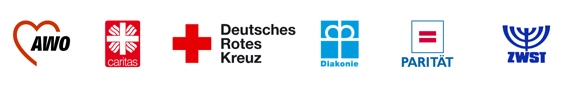 Anmeldungzur Schulung zum Thema „Anerkennung ausländischer Qualifikationen“ am 19.10.2017 im „Alten Feuerwehrhaus“ (Möhringer Str. 56, 70199 Stuttgart) der AWO Stuttgart.Name(n) und E-Mailadresse(n) der Teilnehmer*innen:Organisation/Arbeitsgeber:(wenn möglich mit Anschrift)Arbeitsfeld:Bitte geben Sie an, ob Sie haupt- oder ehrenamtlich tätig sind: Telefonnummer:Ort, Datum: